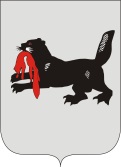 ИРКУТСКАЯ ОБЛАСТЬСЛЮДЯНСКАЯТЕРРИТОРИАЛЬНАЯ ИЗБИРАТЕЛЬНАЯ КОМИССИЯг. СлюдянкаОб установлении перечня подлежащих опубликованию сведений о доходах и имуществе зарегистрированных кандидатов при проведении муниципальных выборов 10 сентября 2017 годаВ целях информирования избирателей, в соответствии с частью 10 статьи 62 Закона Иркутской области от 11 ноября 2011 года № 116-ОЗ «О муниципальных выборах в Иркутской области», Слюдянская территориальная избирательная комиссияРЕШИЛА:1. Установить следующий перечень подлежащих опубликованию сведений о доходах и имуществе зарегистрированных кандидатов на должность мэра муниципального образования Слюдянский район, глав Слюдянского, Байкальского, Култукского, Утуликского, Быстринского, Новоснежнинского муниципальных образований, депутатов Дум городских и сельских поселений при проведении муниципальных выборов 10 сентября 2017 года:– сведения об источнике и общей сумме доходов за 2016 год в рублях;– сведения о недвижимом имуществе (земельных участках, жилых домах, квартирах, дачах, гаражах, ином недвижимом имуществе) с указанием количества, общей площади (кв. м) каждого объекта, наименования субъектов Российской Федерации и населенных пунктов, на территории которых расположено данное имущество;– сведения о транспортных средствах с указанием общего количества (шт.), вида, марки, модели, года выпуска;– сведения о денежных средствах, находящихся на счетах в банках, с указанием количества банковских счетов и общей суммы остатков на них в рублях.2. Сведения о зарегистрированных кандидатах на должность мэра муниципального образования Слюдянский район, глав Слюдянского, Байкальского, Култукского, Утуликского, Быстринского, Новоснежнинского муниципальных образований, депутатов Дум городских и сельских поселений передавать в средства массовой информации в течение 48 часов после регистрации кандидата. 3. Окружным избирательным комиссиям при направлении сведений о зарегистрированных кандидатах в средства массовой информации сведения о доходах и имуществе этих кандидатов передавать в соответствии с перечнем, установленным пунктом 1 решения.4. Копию решения направить в окружные избирательные комиссии.Председатель комиссии                      		           	Г.К. КотовщиковСекретарь комиссии                                                                  Н.Л. ТитоваР Е Ш Е Н И ЕР Е Ш Е Н И Е07 июля 2017 года№ 32/149 